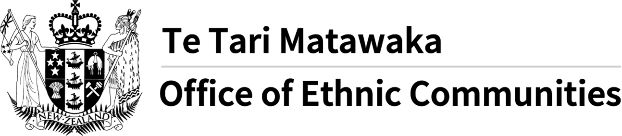 Bukas na ngayon ang Ethnic Communities Digital Inclusion FundInilunsad ng Office of Ethnic Communities ang Ethnic Communities Digital Inclusion Fund (ang Pondo). Ang layunin ng Pondo ay upang tiyakin na ang mga etnikong komunidad ay lubusang makalahok sa Aotearoa New Zealand sa pamamagitan ng pagpapalaki ng kanilang tiwala sa paggamit ng mga teknolohiyang digital.Ang mga prayoridad ng Pondo ay upang tiyakin na ang mga etnikong komunidad ay:may mga kasanayan at kaalamang-digital upang gumamit ng teknolohiyang digital at ng internet sa mga paraang angkop at kapaki-pakinabang;may motibasyon upang maunawaan kung paano makakatulong sa kanila ang teknolohiyang digital at internet upang makipag-ugnayan, matuto, o maka-access sa mga oportunidad;pagtiwalaan ang internet at mga serbisyo sa online at magkaroon ng kompiyansa at karunungang-digital upang pamahalaan ang personal na impormasyon.Ang inyong proyekto ay dapat sumuporta sa layunin ng Pondo at magkaroon ng kahit isa man lamang na prayoridad. Ito ay dapat nakaayon din sa balangkas ng pagtasa.Ang kabuuang halaga ng pagpopondo na makukuha ay $200,000 na ipapamahagi bago dumating ang ika-30 ng Hunyo 2021. Ang mga aplikasyon para sa Pondo ay magsasara sa 11:59 ng gabi sa Miyerkoles, ika-28 ng Abril 2021. Ang mga desison ay gagawin makaraan ang petsa ng pagsasara, at ang mga aplikante para sa pondo ay aabisuhan sa Hunyo. Para sa karagdagang impormasyon at upang mag-aplay, mangyaring bumisita sa Office of Ethnic Communities website.Ang mensaheng ito ay isinaling-wika ng Translation Services, Department of Internal Affairs at ipinamahagi ng Multilingual Information Network. Para sa karagdagang impormasyon tungkol sa network, bumisita sa Office of Ethnic Communities website.